ЧЕРНОПЕНСКИЙ  ВЕСТНИК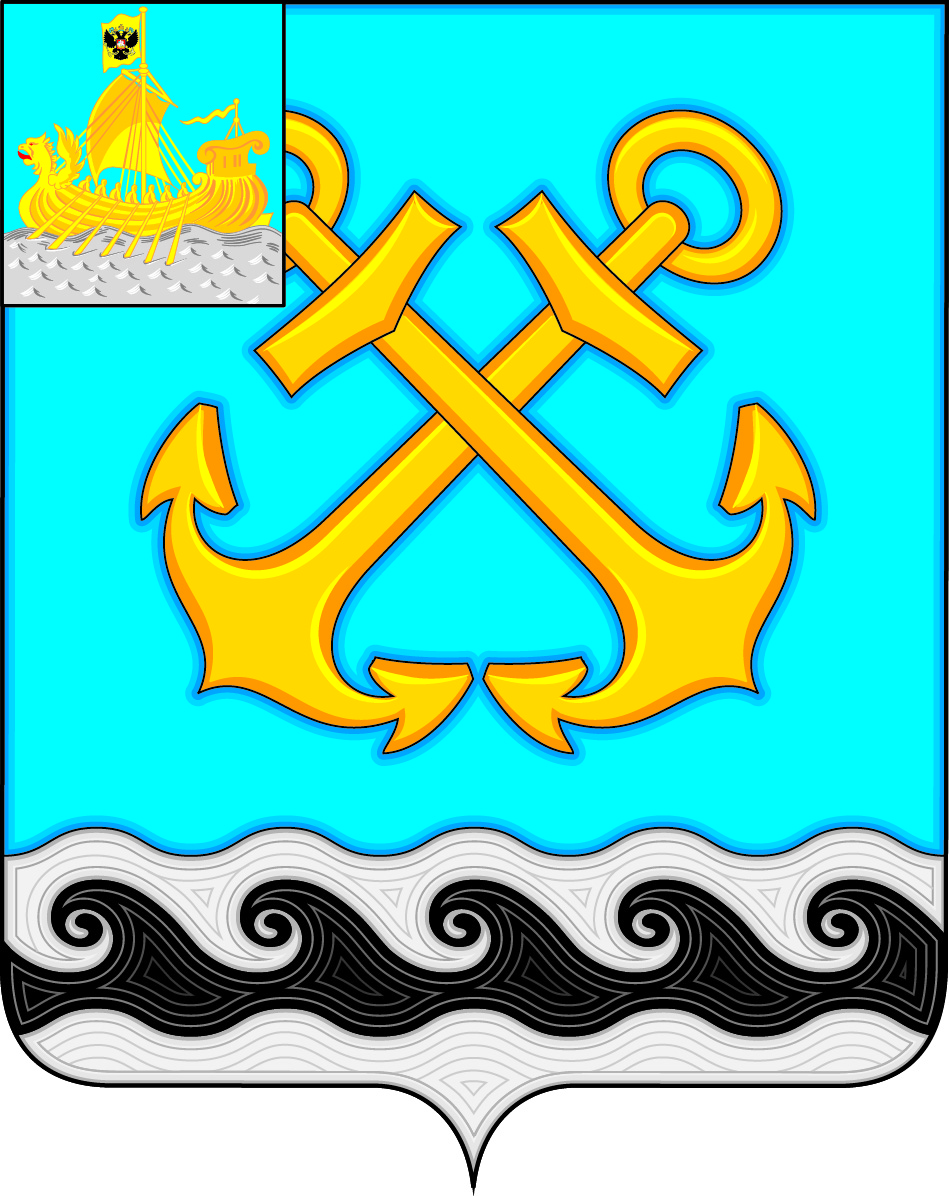 Информационный бюллетень Учредитель: Совет депутатов Чернопенского сельского поселения Костромского муниципального районаКостромской областиИнформационный бюллетеньвыходит с 30 ноября 2006 года                  № 19              пятница  26 августа 2022 года Сегодня в номере:Информационное сообщение территориальной избирательной комиссии Костромского района Костромской области о проведении повторных выборов депутата Совета депутатов Чернопенского  сельского поселения Костромского муниципального района Костромской области  четвертого созыва…………………………………………………………………………….……..стр.1******Информационное сообщение территориальной избирательной комиссии Костромского района Костромской областиПовторные выборы депутата Совета депутатов Чернопенского  сельского поселения Костромского муниципального района Костромской области  четвертого созыва по десятимандатному избирательному округу проводятся 11 сентября 2022 года с 8.00 до 20.00Избирательный участок №167 - помещение для голосования  жителей Чернопенского сельского поселения Костромского муниципального района Костромской области  находится в МКУ ЦКМ «Сухоноговский» по адресу: Костромская область, Костромской район, п. Сухоногово, пл. Советская, д.4 Граждане, которые в день голосования не смогут прибыть в помещение для голосования, могут проголосовать досрочно:- С 31 августа  по 6 сентября 2022 года в помещении территориальной избирательной комиссии Костромского района (г. Кострома, ул. М. Новикова, д.7, каб.122б);- с 7 по 10 сентября 2022 года – в помещении для голосования избирательного участка №167 (Костромская область, Костромской район, п. Сухоногово, пл. Советская,  д. 4).Досрочное голосование организовано в будние дни с 16.00 до 20.00, в выходные дни с 10.00 до 14.00.С 31 августа 2022 года в помещении избирательного участка № 167 избиратели имеют право уточнить сведения о себе, внесенные в список избирателей.С 1 сентября до 14.00 часов 11 сентября 2022 года  избиратели, которые не могут прибыть в помещение для голосования по уважительной причине, могут подать письменное и устное заявление о голосовании вне помещения. Голосование вне помещения будет проведено  11 сентября 2022 года.Контактные телефоны избирательных комиссий: Территориальная избирательная комиссия Костромского района Костромской области  8 (4942) 451382Участковая избирательная комиссия избирательного участка № 167 8 (963) 218 40 86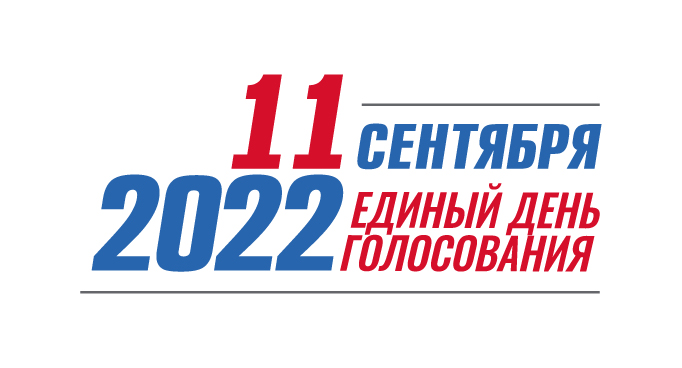                                                           ******Информационный бюллетень учрежден Советом депутатов Чернопенского сельского поселения.Выходит по мере необходимости, но не реже 1 раза в месяц, .Адрес издательства: п. Сухоногово, пл. Советская, 3Публикация на сайте Администрации Чернопенского сельского поселения в сети Интернет: https://chernopenskoe.ru/Контактный телефон: 664-963Ответственный за выпуск: Кузнецова Г.В.